Большекрасноярская СОШ соболезнует погибшим и пострадавшим в теракте в Подмосковье . У обелиска состоялся траурный митинг памяти жертв теракта в подмосковном «Крокус Сити Холле». Светлая память невинным жертвам. Всем, кто борется за жизнь, скорейшего выздоровления.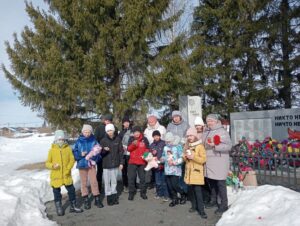 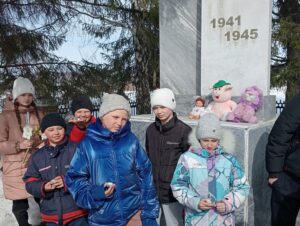 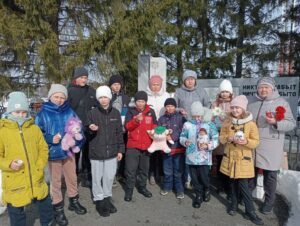 